Ciklus Izobrazbi - Upravljanje i kontrola korištenja Europskih strukturnih i investicijskih fondova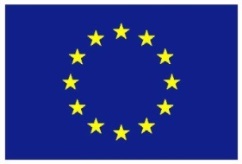 Praćenje, vrednovanje i izvještavanje25. listopada 2016. / Hrvatsko novinarsko društvo25. listopada 2016. / Hrvatsko novinarsko društvo25. listopada 2016. / Hrvatsko novinarsko društvoLista polaznikaLista polaznikaLista polaznikaIme i prezimeNaziv tijela/institucija:1.Ana GverićHrvatska agencija za malo gospodarstvo, inovacije i investicije2.Ana KaračićMinistarstvo regionalnoga razvoja i fondova Europske unije3.Ana PavlovićMinistarstvo mora, prometa i infrastrukture4.Ana-Marija PleiadesMinistarstvo mora, prometa i infrastrukture5.Anja MamićMinistarstvo kulture6.Bruno PapaHrvatska agencija za malo gospodarstvo, inovacije i investicije7.Darijan MarićMinistarstvo regionalnoga razvoja i fondova Europske unije8.Dunja OgrajšekMinistarstvo mora, prometa i infrastrukture9.Iva KelavaHrvatska agencija za malo gospodarstvo, inovacije i investicije10.Ivana ErcegovacMinistarstvo regionalnoga razvoja i fondova Europske unije11.Ivana PomperMinistarstvo gospodarstva, maloga i srednjega poduzetništva i obrta12.Jelena GoričanecMinistarstvo turizma13.Ksenija Štambuk ZajecMinistarstvo regionalnoga razvoja i fondova Europske unije14.Luka GalićMinistarstvo regionalnoga razvoja i fondova Europske unije15.Marga KuzmićMinistarstvo regionalnoga razvoja i fondova Europske unije16.Marta GrubišićMinistarstvo regionalnoga razvoja i fondova Europske unije17.Martina Lamot IvanjkoMinistarstvo mora, prometa i infrastrukture18.Matea BrajkoGrad Zagreb19.Mato PešutMinistarstvo regionalnoga razvoja i fondova Europske unije20.Rene ČepinacMinistarstvo mora, prometa i infrastrukture21.Sandra Krivak TodorićMinistarstvo turizma22.Sanela BosanacMinistarstvo gospodarstva, maloga i srednjega poduzetništva i obrta23.Tanja KučeraHrvatska agencija za malo gospodarstvo, inovacije i investicije24.Vlatka BuvinićMinistarstvo poljoprivrede25.Zorana BraićMinistarstvo regionalnoga razvoja i fondova Europske unije26.Zrinka ČolakMinistarstvo mora, prometa i infrastrukture27.Željko MimicaMinistarstvo regionalnoga razvoja i fondova Europske unije